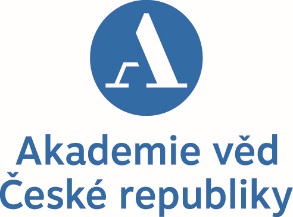 KOMISE PRO ŽIVOTNÍ PROSTŘEDÍAKADEMIE VĚD ČRsi Vás dovoluje pozvat naodborný pracovní seminářCo bychom měli vědět o znečištěném ovzduší, vlivu na zdraví a zapojení veřejnostičtvrtek 26. 11. 2015, 13:00–16:00 hod. sál 206, II. patro Akademie věd ČR, Národní 3, Praha 1Na semináři se bude diskutovat o nových poznatcích, které se týkají vlivu znečištěného ovzduší na lidské zdraví a jež byly získány v průběhu roku 2015 (Radim Šrám, Jana Pulkrabová, Antonín Ambrož), nové metody a přístupy v zapojení veřejnosti do monitorování kvality ovzduší a do procesu rozhodování o kvalitě životního prostředí (Vlasta Švecová), přístupy k energetické politice ČR (Hynek Beran) a hodnocení emisí nových aut (Michal Vojtíšek).PROGRAM 13:00	Ovzduší 2015MUDr. Radim Šrám, DrSc. (Ústav experimentální medicíny AV ČR)13:30	Vliv oxidačního poškození na výsledky těhotenství            Mgr. Antonín Ambrož (Ústav experimentální medicíny AV ČR)13:50  Kritické zhodnocení expozice matek / novorozenců           na základě analýzy polycyklických aromatických           uhlovodíků a jejich metabolitů           Doc. Ing. Jana Pulkrabová, Ph.D. (VŠCHT Praha)14:10  Veřejné monitorování ovzduší, projekt CITI-SENSEIng. Vlasta Švecová, Ph.D.(Ústav experimentální medicíny AV ČR)14:30  Energetika 21. století: SMART nebo Chánov?           Ing. Hynek Beran, ČVUT Praha14:50  Proč jsou emise v reálném provozu vyšší než během testování nových aut na zkušebně            Doc. Ing. Michal Vojtíšek, Ph.D. (ČVUT Praha)  15:10   Diskuse 16:00   Závěr Těšíme se na vaši účast!MUDr. Radim Šrám, DrSc. předseda Komise pro životní prostředí AV ČR(tel.: 241 062 596, e-mail: sram@biomed.cas.cz)Vyřizuje:Irena Vítková, Odbor popularizace vědy a marketingu, SSČ AV ČR, tel.: 221 403 289, 775 269 169, e-mail: vitkova@ssc.cas.cz 